                            Name:_________________________________________	Period:__________                      7.2 Graphing Quadratic Functions: Vertex and Axis of Symmetry State the vertex and graph each parabola. Clearly mark the vertex and four other points on the graph.1.  	 Vertex: ________			2.        Vertex: ________     Form of the equation: _____________			     Form of the equation: _____________3.  	 Vertex: ________			4.        Vertex: ________     Form of the equation: _____________			     Form of the equation: _____________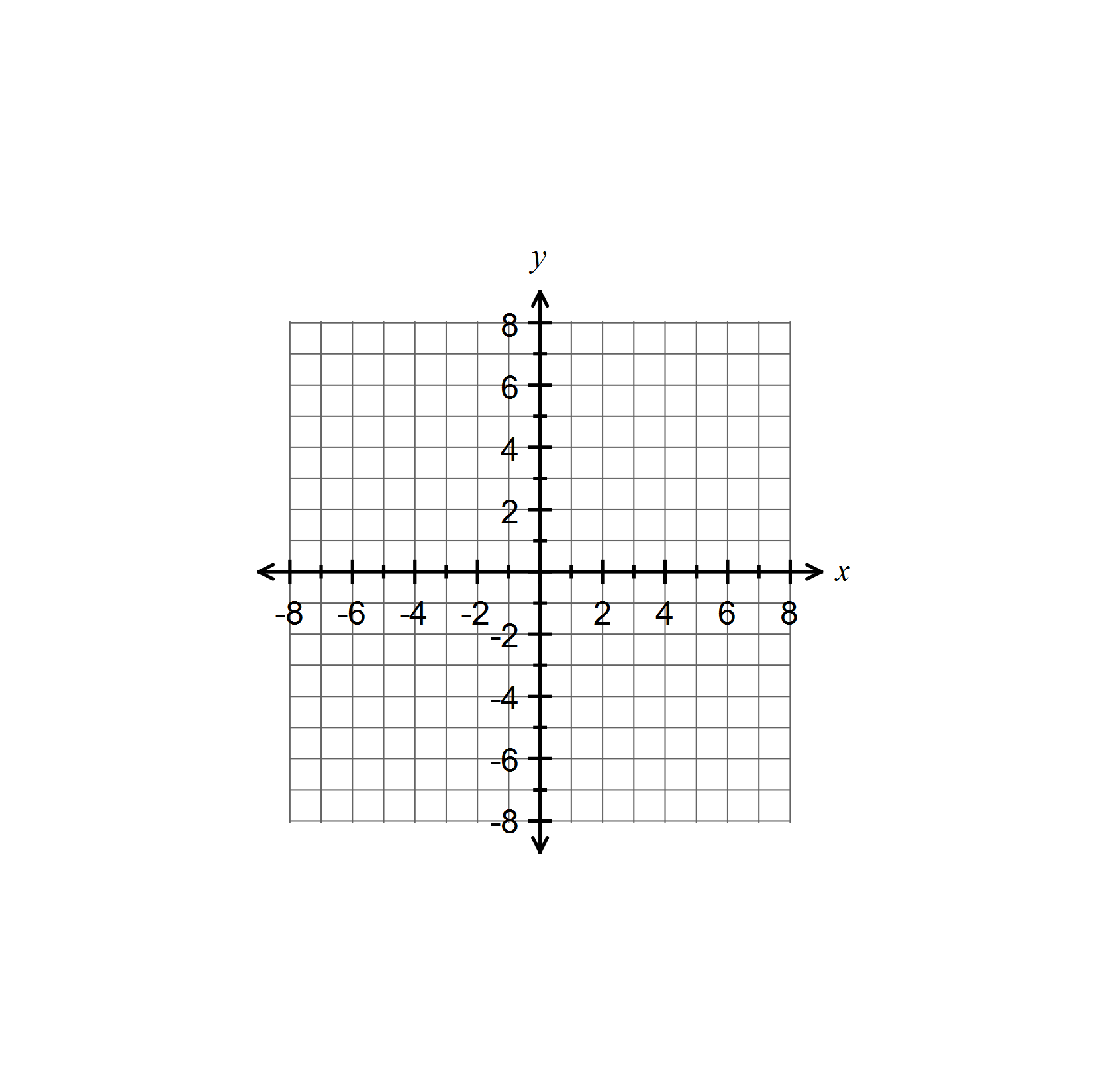 5.    Vertex: ________			6.        Vertex:________     Form of the equation: _____________			     Form of the equation: _____________Fill in the requested information for each function. Draw the graph. You need AT LEAST 5 POINTS!7.  			Vertex: _______________				Axis of Symmetry: _______________ 				Direction of Opening: _______________				Is the vertex a maximum or a minimum? _____________			Maximum or minimum value: _______________				y-intercept: _________________					      		Domain: ____________________					    		Range: _____________________8.  			Vertex: _______________				Axis of Symmetry: _______________ 				Direction of Opening: _______________				Is the vertex a maximum or a minimum? ______________				Maximum or minimum value: _______________				y-intercept: _________________					      		Domain: ____________________					      		Range: _____________________9.  			Vertex: _______________				Axis of Symmetry: _______________ 				Direction of Opening: _______________				Is the vertex a maximum or a minimum? _____________				Maximum or minimum value: _______________				y-intercept: _________________					      		Domain: ____________________					      		Range: _____________________10.  			Vertex: _______________				Axis of Symmetry: _______________ 				Direction of Opening: _______________				Is the vertex a maximum or a minimum? ______________				Maximum or minimum value: _______________				y-intercept: _________________					     		Domain: ____________________					      		Range: _____________________xyVertexxyVertexxyVertexxyVertexxyVertexxyVertex